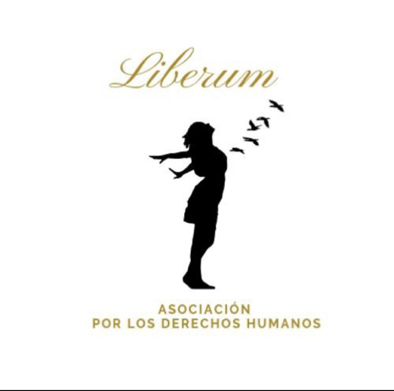 AL CENTRO EDUCATIVO “........” de la localidad ..........,  DON ................................. provisto de D.N.I. Nº ............... en calidad de padre/madre y tutor/a legal del/la alumno/a de .......Curso de  Educación Primaria/------- en el Centro Escolar “......................”, NOMBRE ALUMNO........, por medio de la presente comunicación les indico que: 1º.- He tenido conocimiento, tanto por indicación de mi hijo como por comentarios de otros niños y sus padres, que se ha preguntado por parte del profesorado a los niños de la clase en varias ocasiones por cuestiones relativas a su “vacunación” COVID-19; en concreto si habían sido citados para recibir la primera dosis, si habían acudido a la cita y se habían inoculado, si iban a acudir a la citación para segunda dosis, etc. Tales preguntas además se han hecho “a mano alzada” de forma que los niños se han visto sometidos a responder sobre dichas cuestiones delante de todos sus compañeros y profesor.2º.- Dicha actuación supone la vulneración flagrante y grave de diversos derechos que garantizan la intimidad y  la privacidad de datos personales y de carácter médico absolutamente confidenciales y en consecuencia la infracción de abundante legislación tanto nacional como internacional, que reconoce  y vela por el respeto de tales derechos, como se cita sin ánimo de exhaustividad, la propia Constitución Española en su artículo 18, Ley 1/1982 de 5 de mayo de protección civil del derecho al honor, a la intimidad personal y familiar y a la propia imagen, Ley 14/1986 de 25 de abril General de Sanidad, Le y 33/2011 de 4 de octubre General de Salud Pública, Ley Orgánica 3/2018, de 5 de diciembre de Protección de Datos, entre otras.3º.-  La infracción de dicha normativa y en definitiva  la vulneración del derecho a la intimidad y confidencialidad de datos personales y de carácter médico-sanitario, adquiere singular relevancia y peligrosidad en supuestos como el que nos ocupa, en el que se encuentran involucrados menores de edad, especialmente vulnerables y que deben ser objeto de máxima defensa y protección de sus derechos y más aún teniendo en cuenta, que dada la extendida preocupación y alarma social generada con motivo del Covid-19, podrían sufrir situaciones de estigmatización, acoso, críticas o incluso “bullying”, como consecuencia de decisiones de carácter sanitario perfectamente legítimas y de carácter voluntario que competen a sus tutores legales.   4º.-  En base a lo anteriormente expuesto, a través de la presente comunicación se efectúa requerimiento formal al objeto de que se proceda a dar las instrucciones pertinentes a todo el Profesorado y Personal del Centro Educativo, para que en lo sucesivo se abstengan de cualquier actuación dirigida a los alumnos tendente a preguntar, indagar, cuestionar sobre datos personales y sanitarios, sometimiento a tratamientos  médicos de cualquier tipo y en concreto relativos a COVID-19, todo ellos de carácter estrictamente personal y confidencial y que pertenecen a su esfera privada e íntima.  5º.- En caso contrario y de persistir en su actitud, en el momento en que se tenga conocimiento de cualquier tipo de actuación de las indicadas, se procederían a ejercitar las acciones legales pertinentes, por una parte por posible comisión de infracción de carácter administrativo contra la normativa relativa a la Protección de Datos personales, e igualmente por la posible comisión de infracción de tipo penal; exigiendo en ambos casos las correspondientes responsabilidades tanto civiles como penales que correspondan. Atentamente.Fdo: Nombre progenitor...